DIA 27 DE ABRIL 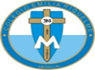 NOMBRE _____________________________________________________________ACTIVIDAD DEL TALLER NÚMERO N° 2. DE LA SEGUNDA UNIDAD. PÁG 51, 52 Y 53. DESDE EL MATRIMONIO SE CONSTRUYE LA FAMILIA. Buenos días mis niñas, como siempre nos ponemos en la presencia del señor, para encomendar nuestra jornada de trabajo. Recemos el padrenuestro pidiéndole a Dios que nos ayude a salir de esta situación y que nos proteja de todo mal y peligro, invita a los que estén a tu lado a unirse a la oración.Recuerda realizar una pausa activa. Te propongo. La oración de María Emilia. PARA LAS NIÑAS NUEVAS DICE ASI:Santísima Trinidad, Padre, Hijo y Espíritu Santo, te adoramos y bendecimos como fuente de todo bien. Te suplicamos que te dignes glorificar a tu sierva la Beata María Emilia Riquelme y nos concedas por su intercesión la gracia que necesitamos si es conforme a tu divina voluntad. Te lo pedimos por los méritos infinitos del Corazón Eucarístico de Jesús. Amén. Gloria al Padre y al Hijo y al Espíritu Santo, como era en el principio, ahora y siempre, por los siglos de los siglos. Amén (tres veces). Corazón Eucarístico de Jesús, ten misericordia de nosotros. Nuestra Señora del Santísimo Sacramento y Reina de las Misiones, ruega por nosotros.  Si haces esta oración con fe puedes alcanzar de Dios por su intercesión muchos favores.AHORA VAMOS A TRABAJAR.Según el documento que vamos a empezar a leer que hace conexión con el libro, sobre lo que significa verdaderamente el matrimonio dentro de la Iglesia católica. vamos a subrayar aquella idea central que encuentras más importantes en este escrito. Léelo con atención.La teología de la iglesia católica aporta luces nuevas a la comprensión de la familia y su misión. El matrimonio y la familia fundada sobre el matrimonio, no son una invención humana, sino que responden a los planes del Creador. Ya en las primeras páginas de la Biblia, tras la narración de la creación, aparece el matrimonio la institución familiar, en la bendición de Dios a nuestro primeros padres para que crecieran y se multiplicaran (Cf. Gen 1,28).Por eso se dice: «el hombre deja a su padre y a su madre y se une a su mujer, y son los dos una sola carne» (Gen 2, 24). Esto expresan la grandeza del matrimonio y sus propiedades esenciales: la unidad y la indisolubilidad.Jesús se refiere a ellas cuando explica la indisolubilidad del matrimonio y remite «al principio», esto es, a los planes del Creador (Mt 19, 4-6).En la doctrina de la Iglesia ella enseña que «según el designio de Dios, el matrimonio es el fundamento de la comunidad más amplia que es la familia, ya que la institución misma del matrimonio y el amor conyugal están ordenados a la procreación y educación de la prole, en la que encuentran su coronación» El matrimonio, núcleo y origen de la familia, surge del consentimiento personal e irrevocable, por el cual los esposos se dan y se reciben mutuamente. «De este consentimiento nace, también ante la sociedad, una institución confirmada por la ley divina» De aquí que pueda afirmarse que la familia «es la sociedad natural donde el hombre y la mujer son llamados al don de sí, en el amor y en el don de la vida» La familia es, por ello, «una comunidad de personas, para las cuales el modo propio de existir y vivir juntos es la comunión». Busque el significado de las siguientes palabras algunas las puedes encontrar en el libro otras las puedes encontrar en el diccionario.Teología, Misión, Indisolubilidad, Conyugal, Irrevocable, y comunión., prole. Monogamia.En la página 53 del libro encuentras las definiciones que caracterizan la felicidad de una pareja. Estas son: 1. La realidad humana. 2. La totalidad. 3. Fiel y exclusivo. 4. Realidad dinámica. 5. Fecundo. Lee el contenido de estas características y subraya dos de las que te parecen más importantes, argumentando su respuesta. Esto es porque te parecen importantes.______________________________________________________________________________________________________________________________________________________________________________________________________________________________________________________________________________________________________________________________________________________________________________________________________________________________________________________________________________________________________________________________________________________________________________________________________________________________________________________________________________________________________________________________________________________________________________________________________________________________________________________________________________________________________________________________________De la página 54 lee el texto del evangelio y responde el numeral 2. Chao feliz tarde.__________________________________________________________________________________________________________________________________________________________________________________________________________________________________________________________________________________________________________________________________________________________________________________________________________________________Recuerde ir subrayando el libro para calificarlo cuando regresemos si Dios quiere. Ojo… No tienes que enviar imágenes del libro subrayado. Tampoco tienes que realizar las otras preguntas del libro que no están en esta actividad, todo queda resumido en este taller.Esta vez te doy la oportunidad de colocarte una nota por tu trabajo realizado. Evalúa tu responsabilidad, dedicación y compromiso. Coloca la nota que crees te mereces. De 1 A 5 ______ FELICITACIONES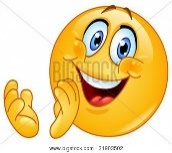 Cuando termines tu trabajo lo puedes ir enviando; para ir calificando. No tienes que esperar hasta el viernes en el caso de religión. Chao. 